                                                                                 ПРЕСС-РЕЛИЗ                                                       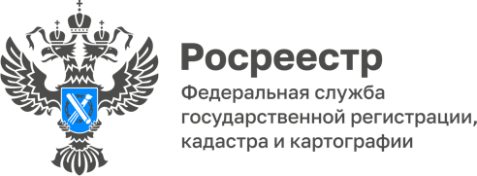 УПРАВЛЕНИЯ ФЕДЕРАЛЬНОЙ СЛУЖБЫ ГОСУДАРСТВЕННОЙ РЕГИСТРАЦИИ, КАДАСТРА И КАРТОГРАФИИ ПО БЕЛГОРОДСКОЙ ОБЛАСТИПроведение профилактических мероприятий помогает предупредить правонарушения владельцев земельных участковВ целях уменьшения административной нагрузки на добросовестных правообладателей, которые осуществляют свою деятельность в соответствии с требованиями действующего законодательства, Управлением Росреестра по Белгородской области осуществляются надзорные мероприятия без прямого контакта с правообладателями.«Одним из приоритетных направлений в контрольно-надзорной деятельности Управления является профилактика правонарушений, направленная на предупреждение противоправных действий в области действующего земельного законодательства. Перед нами стоит задача не наказать за совершенное правонарушение, а предупредить сам факт его возникновения», - прокомментировала заместитель руководителя Управления Росреестра по Белгородской области Лариса Александрова.Отметим, что в рамках профилактических мероприятий должностными лицами Управления проведено 345 профилактических визитов, выдано 834 предостережения о недопустимости нарушения обязательных требований земельного законодательства.Кроме того, за девять месяцев текущего года в Белгородской области обследовано 41,2 тыс. гектаров земли.https://217.77.104.151/press/archive/provedenie-profilakticheskikh-meropriyatiy-pomogaet-predupredit-pravonarusheniya-vladeltsev-zemelnykh/И.о. руководителя Управления Росреестра по Белгородской области – А.С. МасичКонтакты для СМИ:Анастасия Быстрова,пресс-секретарь Управления Росреестрапо Белгородской областител.: 8 (4722) 30-00-22 доб. 1617моб.: 8(910)2218898, BistrovaAA@r31.rosreestr.ruсайт: https://rosreestr.gov.ru